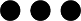 פקולטה:                                         חוג: קורס...<שם הקורס כאן>מספר הקורס: 	
שם המרצה:  פרטי הקורס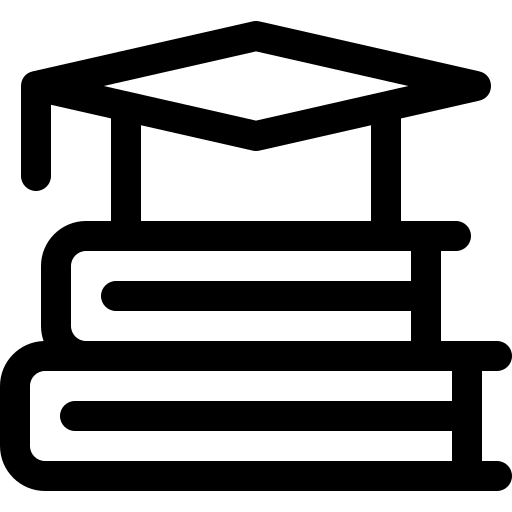 שעות סמסטריאליות: שפת הלימוד:מתכונת הלימוד: קורס פנים אל פנים / מקוון סינכרוני / מקוון א-סינכרוני / משולב פנים אל פנים ומקווןדרכי הנגשה למקרה של החסרת שיעור: השיעורים יוקלטו / פרסום הקלטת שיעורים משנים קודמות / סרטונים ללמידה עצמית / מצגות ללמידה עצמית / סיכומי שיעורים ועודדרישות קדם: סגל ההוראה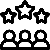 שם המרצה:כתובת דוא"ל:ערוצי תקשורת: פנייה במייל / פורום לשאלות באתר הקורס / קבוצת ווטסאפ וכו'שם המתרגל/ת או עוזר/ת הוראה:כתובת דוא"ל:שעות קבלה: ימים, שעות ומיקום החדר / קישור לשעת קבלה מקוונת תיאור הקורס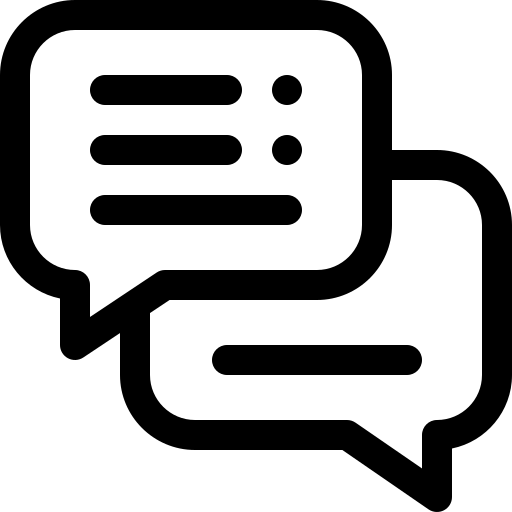 אודות הקורס תיאור קצר של רציונל הקורס והערך המוסף בלמידתו. הצגת הנושאים המרכזיים בהם יעסוק הקורס, והמיומנויות המרכזיות שיירכשו במהלכו.מטרות הקורסתוצרי למידה  - תוצרי הלמידה הם היגדים קצרים הנגזרים ממטרות הקורס, ומתארים מה הלומדים יהיו מסוגלים לעשות בתום הקורס. מומלץ לנסח 4 - 8 היגדים. בסיום מוצלח של הקורס תוכלו:לטובת הגדרת מטרות ותוצרי למידה לקורס, הגדרת דרכי ההערכה, תכנון מבנה הקורס ורעיונות לפעילויות וכלים רלוונטיים ניתן להיעזר בקישור זה אופן הלימוד בקורס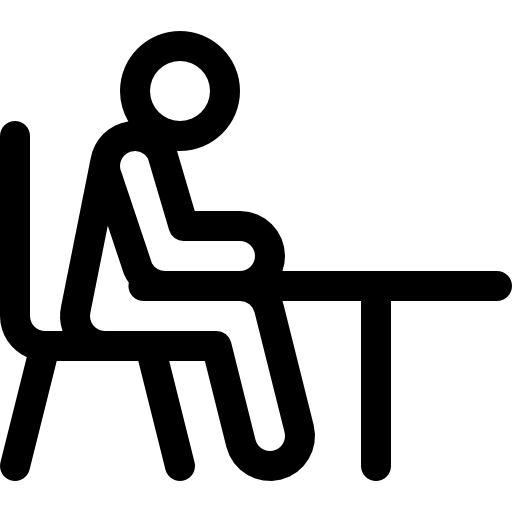 תיאור מהלך הלימוד בקורס, תוך התייחסות לרכיבים הרלוונטיים:שיעורי כיתהלמידה עצמית בבית (סרטונים, מצגות, דיונים)מטלות ופרויקטיםאירועים 'מיוחדים' (מרצים אורחים, סיור, היצגי סטודנטים/ות)כלים דיגיטליים שנלווים לקורסמענה לסטודנטים וסטודנטיות עם מוגבלויות – מומלץ להוסיף הצהרה זו:"חשוב לנו כי כל הסטודנטים והסטודנטיות יוכלו לקחת חלק פעיל בלמידה בקורס באופן מיטבי. מענה לצרכים של התאמת ההוראה, מכל סיבה שהיא, יקבלו יחס מכבד. ניתן לפנות ישירות לצוות הקורס במייל או להיעזר בדקאנט להצלחת הסטודנטים והסטודנטיות." הוספת דגשים כיצד ללמוד בקורס על מנת להצליח בו (הכנה מקדימה לשיעורים / היערכות למטלות / עבודה נכונה עם אתר הקורס). *  מומלץ להתאים בין אופן הצגת הנושאים והמטלות כאן לאופן שבו יוצגו באתר הקורס ב-Moodle. מבנה הקורס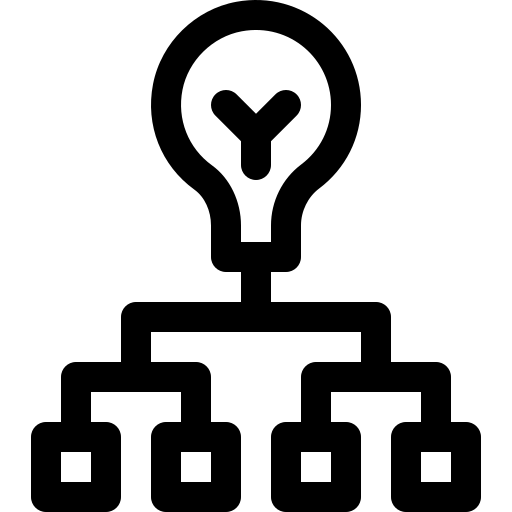  מדיניות ציונים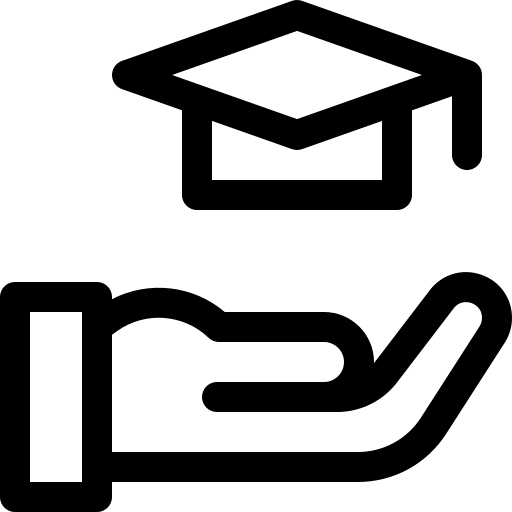  נהלים ונורמות בקורס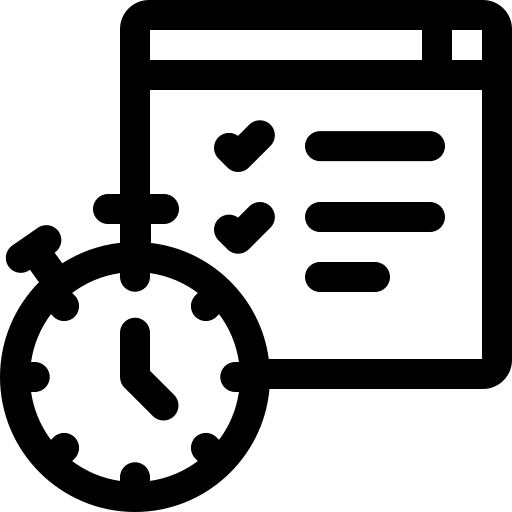 יש לציין את אופני ההתנהלות המצופים מהסטודנטים. נא לפרט את הסעיפים הרלוונטיים:נוכחות בשיעורים/איחורים  התנהלות בשיעורים ובשיעורים מקוונים (לדוגמה, הכנה נדרשת לשיעורים)הגשה בזמן של מטלותנורמות שיח (סעיף זה חשוב במיוחד בקורסים שנושאיהם עלולים להציף שיח מורכב בעת הזו) קריאת חובה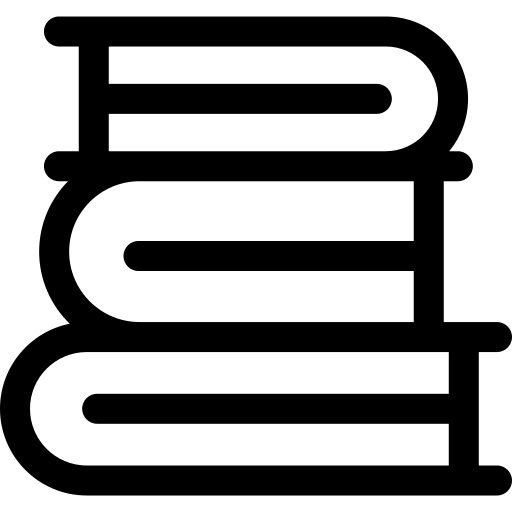  קריאת רשות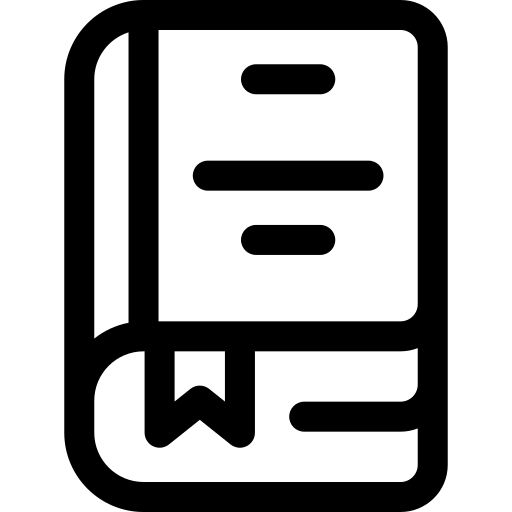  התאמות שנעשו בקורס לסמסטר זה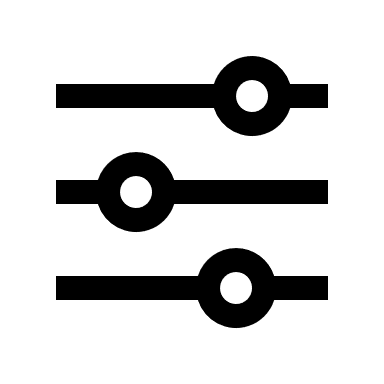 לאור קיצור הסמסטר והמצב המורכב שכולנו חוות וחווים, בוצעו ההתאמות הבאות בקורס:אזכור נושאים או תתי-נושאים שלא יילמדו בסמסטר זה (ניתן לצרף מקורות ללימוד עצמי של הנושאים שנגרעו)שינויים שבוצעו במטלות הקורס או במדיניות הציוניםציון עזרים שנוספו לקורס שיסייעו בלמידה בסמסטר זה. לדוגמה: הרחבת שעות קבלה / הוספת כיתת שיעורי ביתהוספת פורום שאלות ותשובות לכל שיעור / נושאהוספת קבוצת ווטסאפ לעזרה הדדית של הסטודנטים והסטודנטיות זה לזהפרסום פתרון תרגילי בית (בתצורה כתובה/ סרטונים)פרסום בחינות לדוגמה משנים קודמות, כולל פתרונות#תאריךנושאי השיעורמקוםהגשת מטלה/ קריאת חובההערות1בית/כיתהצפייה בסרטון2בוחן מקוון3השתתפות בדיון א-סינכרוני45678910מרכיבי הערכהמסגרת הגשהסוג ציוןמשקל בציון (%)מבחן/ בחנים/ מטלות/ עבודה מסכמת/ השתתפות בפורום /פרזנטציה/ קריאת מאמרים/ מטלות בונוס ועודאופציונלי - מועד הגשה או תדירות ביצוע של כל אחד מהרכיביםאישית/ זוגות/ קבוצהנושאחומר הקריאהנושאחומר הקריאה